PENGUMUMANNomor :  2534/F.EK/PP.00.9/12/2021Tentang : PELAKSANAAN PROSESI YUDISIUM SECARA ONLINEPERIODE  V TAHUN 2021 Fakultas Ekonomi UIN Maulana Malik Ibrahim MalangDiberitahukan kepada seluruh calon Wisudawan dan Wisudawati Fakultas Ekonomi bahwa pelaksanaan Prosesi Yudisium Periode V Tahun 2021, dilaksanakan secara online/daring pada :Hari/Tanggal		:   Selasa, 14 Desember 2021Pukul				:   12.00 WIB sampai selesaiTempat	: Fakultas Ekonomi UIN Maulana Malik Ibrahim Malang Jl. Gajayana 50 MalangDemikian pemberitahuan ini dibuat untuk diketahui dan dilaksanakan dengan sebaik-baiknya.Malang, 6 Desember 2021  	an. DekanWakil Dekan Bidang Akademik  	ttd						SiswantoCATATAN :Peserta Yudisium adalah calon wisudawan yang lulus ujian Skripsi Bulan Juli s.d Desember 2021 yang akan mengikuti wisuda atau calon wisudawan yang belum ikut yudisium sebelumnya, yang belum ikut mohon konfirmasi ke BAK Fakultas.Wajib ON TIME  (online/daring) dan ON CAM pada saat acara serta menggunakan Virtual Background dari Fakultas.Nama akun Zoom menggunakan format:Prodi dan Periode Yudisium _ No Urutan _ Nama PesertaContoh:Program Studi Manajemen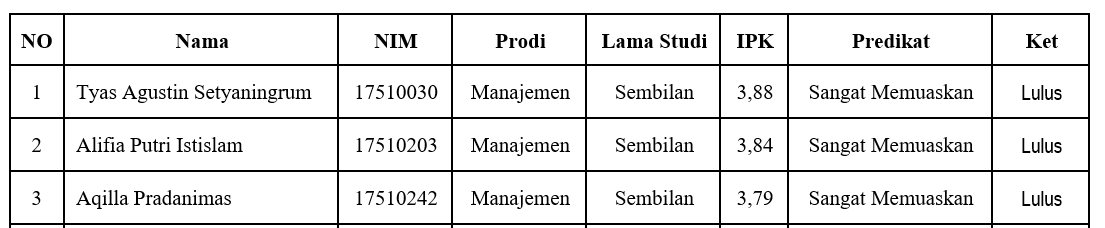 M5_1_Tyas Agustin Setyaningrum Keterangan : M5 = Prodi Manajemen Periode 5 YudisiumProgram Studi Akuntansi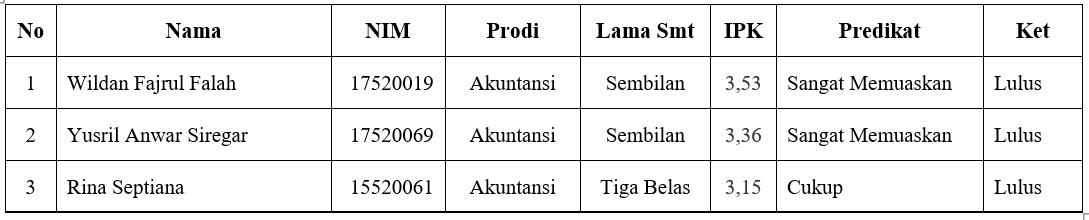 A5_1_Wildan Fajrul FalahKeterangan : A5 = Prodi Akuntansi Periode 5 YudisiumProgram Studi Perbankan Syariah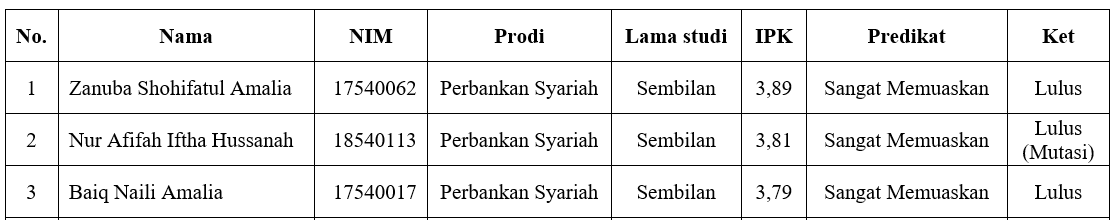 P5_1_Zannuba Shohifatul AmaliaKeterangan : P5 = Prodi Perbankan Syariah Periode 5 YudisiumPakaian: Kemeja putih, jas almamater Pria berdasi dan celana hitam (bukan berbahan jeans)Wanita rok panjang hitam (bukan berbahan jeans) dan jilbab putihLink Zoom: s.id/yudisiumperiode5Meeting ID: 324 068 1051Passcode	: feuinLink Download Virtual Background: s.id/vbyudisiumRUNDOWN KEGIATANSOSIALISASI PENETAPAN CALON SARJANA EKONOMI ULUL ALBAB (YUDISIUM)PERIODE V TAHUN 2021Link Zoom: s.id/yudisiumperiode5Meeting ID: 24 068 1051Passcode: feuinData Peserta Yudisium Periode V Tahun 2021Fakultas Ekonomi UIN Maulana Malik Ibrahim Malang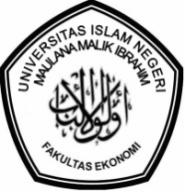 KEMENTERIAN AGAMA REPUBLIK INDONESIAUNIVERSITAS ISLAM NEGERI MAULANA MALIK IBRAHIM MALANGFakultas  EkonomiJalan Gajayana 50  Malang 65144 Telepon 0341 – 558881 Faksimile 0341 - 558881NoWaktuAcaraPenanggungjawab112.00-12.30Persiapan panitia dan pesertaSeluruh panitia212.30-12.35Pimpinan  Fakultas di meeting room dan semua peserta bergabung di zoomBu Sulis (MC)312.35-13.00Gladi Resik Bu Sulis (MC)313.00-13.10PembukaanMenyanyikan Lagu Indonesia RayaBu Sulis (MC)Operator lagu Indonesia Raya413.10-13.20Pembacaan ayat-ayat suci Al-Quran( I’anatun Nafisah PBS)513.20-13.30Laporan Akademik Wakil Dekan I Dr. Siswanto., M.Si613.30-14.00Pengukuhan Peserta YudisiumPenayangan peserta yudisiumBu Sulis (MC)714.00-14.05Ikrar Calon Wisudawan(Zanuba Shohifatul Amalia PBS)814.05-14.15Sambutan Wisudawan(Tyas Agustin S. Manajemen)914.15-14.30Sambutan Dekan FEDr. H. Misbahul Munir., Lc., M.EI1014.30-14.35Do’aWahyu Eka , Lc. M.EiNONamaNIMProdi 1Tyas Agustin Setyaningrum17510030Manajemen2Alifia Putri Istislam17510203Manajemen3Aqilla Pradanimas17510242Manajemen4Khofifa Tussilmi17510015Manajemen5Zida Fitrotus Salsabila17510174Manajemen6Ainun Hafni Amalia17510184Manajemen7Arif Setiawan17510124Manajemen8Melania Galih Safitri17510161Manajemen9Zulfatul Bariroh17510037Manajemen10Khusna Wassilatul Febriana17510064Manajemen11Alda Adelia Putri17510079Manajemen12Ummil Fitri17510130Manajemen13Asyfiya Shalihah Amri17510190Manajemen14Ulima Atikah Rahma17510109Manajemen15Muhammad Iqbal17510039Manajemen16Fifi Sistiani17510093Manajemen17Ananda Isna Fajrin17510103Manajemen18Putri Rahayuningtyas17510140Manajemen19Muhamad Galih Rukma Ramadhan17510046Manajemen20Hanunatun Nada R17510101Manajemen21Hesti Nur Afifah17510056Manajemen22Muhammad Hazim17510144Manajemen23Saniyah15510049Manajemen24Ratna Wati17510051Manajemen25Dyah Ayu Wulandari17510215Manajemen26Aryan Eka Putra17510010Manajemen27Verlin Rizqon Navia17510094Manajemen28Raudhatus Shalehah17510211Manajemen29Nurul Aini Irawati17510023Manajemen30Muhammad Harry Azhar Mantau17510061Manajemen31Nur Muhammad Sirojuddin17510062Manajemen32Reza Adi Novit17510105Manajemen33Dewanti Puspita Wardhani17510229Manajemen34Amjad Hibatullah17510116Manajemen35Muhammad Alwi Al Mahfudzi17510107Manajemen36Siti Nur Haliza17510230Manajemen37Nadiyah Afriani16510022Manajemen38Muhammad Jundy Yahya Firmansyah16510238Manajemen39Muhammad Nur Fahmy17510158Manajemen40Rapi Sonanda17510075Manajemen41Muhammad Reza Aswinaryanto16510131Manajemen42Muhammad Assyahirul Hikam16510098Manajemen43Achmad Alfan Zainullah15510235Manajemen44Muzakki16510229ManajemenNoNamaNIMProdi1Wildan Fajrul Falah17520019Akuntansi2Yusril Anwar Siregar17520069Akuntansi3Rina Septiana15520061AkuntansiNo.NamaNIMProdi1Zanuba Shohifatul Amalia17540062Perbankan Syariah2Nur Afifah Iftha Hussanah18540113Perbankan Syariah3Baiq Naili Amalia17540017Perbankan Syariah4Willy Wadakini Almafisiyah17540059Perbankan Syariah5Alim Azhari17540065Perbankan Syariah6Dhea Asri Rahma18540109Perbankan Syariah7Devi Ayu Prasetyaningrum17540089Perbankan Syariah8Ekawati Ramadhani18540110Perbankan Syariah9Yunan Syaiful Haq17540048Perbankan Syariah10Puspa Ananda Meylasari17540060Perbankan Syariah11Syefira Salsabila17540032Perbankan Syariah12Indah Nisri Yana17540074Perbankan Syariah13I'anatun Nafisah17540080Perbankan Syariah14Indah Kusuma Wardhani18540095Perbankan Syariah15Fawwaz Yafi' Noverian Saputro17540038Perbankan Syariah16Warda Nurhilda Shofia17540020Perbankan Syariah17Afris Harnianda17540085Perbankan Syariah18Muhammad Panji Mahendra18540105Perbankan Syariah19Akhmad Mujiburrahman17540005Perbankan Syariah20Bella Octavia18540117Perbankan Syariah21Muhammad Fakhrul Azmi17540087Perbankan Syariah22Triska Nur Anggraeni18540107Perbankan Syariah23Lailatus Sa'adah17540012Perbankan Syariah24Moch. Fatih Firmansyah Din Salim17540033Perbankan Syariah25Azam Mahfudl18540106Perbankan Syariah26Rudi Hartono17540014Perbankan Syariah27Firda Fariha17540003Perbankan Syariah28Regita Pangesti18540112Perbankan Syariah29Langgeng Cahyo Utomo17540004Perbankan Syariah